2. Lithuania5 - step Peter’s blogScene 1:Actors: Peter, mom and dad siting on the table after lunch.Peter has baseball cap, parents have more grown up clothes and glasses.Props on stage: table, chairs, plates and school bag beside Peter. Peter, mom and dad siting at the table and finishing lunch. Peter pull out a bag of candies from his school bag.Mother: Where did you get that candy?Peter: I bought it with my money.Mother: Why are you spending all your money on candies? Don't you thing that is better to save it for something more useful? Father: You are 14 now so, I think it's time for you to find summer job. Maybe you will appreciate money if you have to earn it.Peter: That really isn't bad idea. Maybe I can buy a new mountain bike! Oh can't wait for school to end! (Peter jump off his seat, and happy leave the scene)End of scene 1Scene 2:Actors: father, mother and peter Peter has baseball cap, parents have more grown up clothes and glasses.Props on stage: Table, chairs, bills, paper, calculator and laptop Mother and father sitting at the table, and counting how much money they need to pay all the bills.Peter comes in, happily yelling.Peter: Mom, Dad I got my first salary! I am a rich man! (he waves with the print money).When Peter saw his sad parents, he became worried and ask.Peter: What’s wrong? Father: Nothing son, just some bills, don’t worry, we will manage it. Peter: Do you need some money? You know i am a rich man now? (Peter smile)Mother: Oh thank you Peter, that’s very nice of you. It’s your personal money and you don’t need to spend for family needs, just for yourself.  Father: And didn't you say you need to buy a book for your friend for birthday?Peter: Oh that's right! Mom will you help me to do for the first time online purchase?Mother: Of course! Come here! (Mother pulls the chair near to her, and Peter sits on the chair in the front of the laptop)Mother: First of all, to make a successful purchase you have to fill every field that the site requires.Peter: But mom, what if I fill the required fields with false information?Mother: Your purchase will be denied and your debit card has information that fits only to particular person. (Mom answered happily).Peter: This is so exciting! It my first time for bought something online using my own debit card! (Peter I happy)End of scene 2Scene 3.Actors: students are friends at Peter’s friend birthday party.Peter has baseball cap.Props on stage: table, birthday cake, candles, party hats (for others) presents.Peters is coming on the scene. Everybody talk and having fun with party hats. Peters friend walk to the Peter. Peter hugs him and said: Peter: Happy birthday my friend! I hope you will like your present! (Peter gives him beautifully wrapped present.) Friend: Thank you Peter! It's really nice pack! (While friend unwrapped present, Peter said:)Peter: You know i have two left hands, my sister wrap it. (They laugh)Friend: OMG (Friend is totally surprised) I was searching for this book, but it was sold out in all bookstores. Thank you Peter! (Friend hugs Peter and they go to the table where other students were).Peter: Who is ready to lose in card games?Other student laugh and one girl said: Girl: You can only dream! (She’s giving her hand and saying :)Girl: Hi, I am Laura.Peter and Laura watching each other and smiling while long holding hands.End of scene 3.Scene 4.Actors: Peter and LauraPeter and Laura whit theirs bikes and backpacks on their backs walking in the scene and talking.Props on stage: Laura: That's was really good downhill ride! Your new bike is awesome!Peter: Thanks, I work all summer and save my money and the best thing is that I found it with a huge discount! Peter: Laura I wanted to ask you one really important question. (Peter is a little bit a shy) Peter: Will you be my girlfriend?Laura: I think you will never ask! (They smile)Peter: I have some money left after i bought my bike so I bought you something. (Peter pulls a cute Teddy bear and a box of chocolate candies from his backpack).Laura: Thank you Peter, that's very nice! (Laura is totally surprised. She hugs Peter and they walk away).End of scene 4.Scene 5. Actors: Peter, other students and teacher. It's the first day of school after summer brakes. Teacher and students are siting and talking. Props on stage: Four desks for students and one for teacher, chairs.Teacher: So kids, how you spend your summer?Peter is raising his hand and said:Peter: It was the best summer I ever had! (Peter is very happy and excited). I bought a new mountain bike and even found a girlfriend. Other students whistle and lough. Peter: And I learned to earn money, to manage my savings and buy online myself. I also realized differences between personal and family budget. Teacher: That's very nice Peter, you should be very proud of yourself!Peter: I am, and i am very thankful my parents that taught me how to save money and plan all my finances and expenses.And did I tell you, i find a girlfriend!(Everybody laugh)End of scene 5.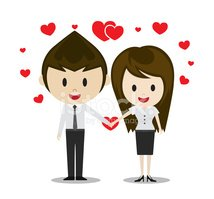 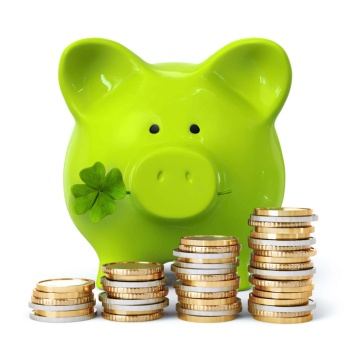 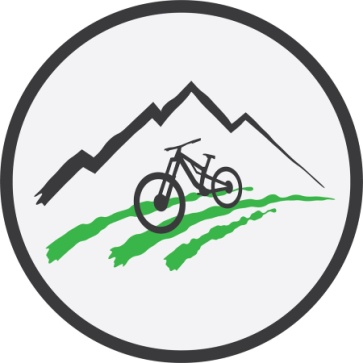 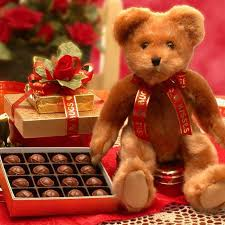 